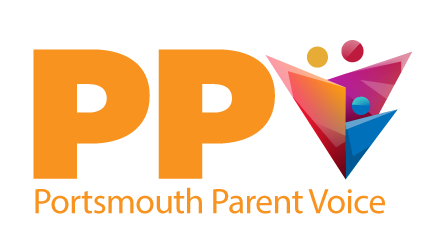 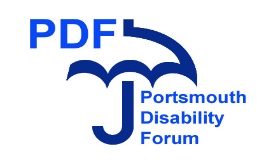 PARENT REPRESENTATIVE REGISTRATION FORMAbout youName:Address:Telephone:					Email:What aspect of PPV would you like to be involved in (please circle)?Steering Group			Strategic meetings		VolunteeringAbout your childNature of child’s disability/special need:Does your child have an EHCP? 		           Yes		NoIs your child on SEN Support?			Yes		NoHow old is your child?Is he/she in mainstream or special needs school, primary, secondary, college, employment or training (please circle), other please state:Date completed: 